Informationen zu Freifunk Tuttlingen e.V. (i. Gr.)dem freien Bürgerfunk in Stadt und Landkreis TuttlingenDer Freifunk Tuttlingen e.V. (i. Gr.) versteht sich als Teil der weltweiten Open Wireless Bewegung, die in Deutschland durch die Freifunk-Initiative repräsentiert wird.Freifunk Tuttlingen fördert den Aufbau und Betrieb freier Computer-Netzwerke. Er möchte Wissen vermitteln zu allen wichtigen Aspekten dieser Netze und für die Idee freier und offener Netze werben. Zusammen mit Interessierten arbeiten wir an einem unabhängigen, nicht gewinnorientierten, freien Bürgernetz für Stadt und Landkreis Tuttlingen. Mit diesem Netzwerk soll ein offener, kostenfreier Zugang zum Internet für alle Bürger und Gäste der Region Tuttlingen realisiert werden. Darüber hinaus ermöglicht dieses Netzwerk die Schaffung regionaler Dienste in Bürgerhand und trägt so zum gesellschaftlichen, sozialen und kulturellen Zusammenwachsen der Region bei.Technische Vorkenntnisse sind zur Teilnahme am Projekt nicht erforderlich.Bürger-WLAN - Jeder kann Freifunker werden - Unser Angebot an Privatpersonen AnonymitätBei Freifunk legen wir großen Wert auf den Schutz der Privatsphäre. Der Zugang ins Internet erfolgt über einen sogenannten NAT-Router. Dieser versteckt Ihre ursprüngliche IP-Adresse und erlaubt so anonymes Surfen im Netz. Damit Sie auch anonym bleiben, verzichten wir auf jegliche Form der Registrierung, Protokollierung und Erfassung von personenbezogenen Daten. Technisch bedingte Einschränkungen entnehmen Sie bitte unseren Nutzungsbedingungen.GästeinternetIhre Gäste können bei Ihnen das Internet nutzen, ohne dass Sie Ihr WLAN-Kennwort preisgeben oder Zugang zu Ihrem Hausnetz gewähren müssen - einfach und unkompliziert. Der Freifunk-Router hinter Ihrem primären Router (z.B. FritzBox) bietet unkomplizierten Zugang zum Internet ohne lästige Authentifizierung. Auf Grund der anonymisierenden Funktion des Freifunk-Netzes besteht für Sie selbst dann kein Risiko, wenn ihr offener Internetzugang missbraucht werden sollte (z.B. durch FileSharing).Geteilter InternetzugangSie nutzen das Internet nur sporadisch und benötigen keinen eigenen Hochgeschwindigkeitszugang? Sie möchten stattdessen den Zugang mit Ihren Nachbarn oder Mitbewohnern teilen? Kein Problem! Freifunk-Router bilden ohne weitere Konfiguration ein sogenanntes Maschennetzwerk und suchen selbstständig den besten Weg ins Internet. Platzieren sie einfach ihren Freifunk-Router in Funkreichweite zu einem existierenden Freifunk-Router und schon sind sie Teil des Freifunk-Netzes.AusfallsicherheitSie haben zwar einen eigenen Internetanschluss doch dieser ist unzuverlässig? Eine Vernetzung auf Basis von Freifunk-Routern bietet Ihnen Redundanz. Der Freifunk-Router erkennt selbstständig, dass Ihr Internetzugang gestört ist und leitet die Daten über den nächsten in Reichweite befindlichen Freifunk-Router um.Freier Internetzugang per WLANWäre es nicht toll, Sie könnten unterwegs jederzeit und ohne zusätzliche Kosten ins Internet, um mal eben eine Adresse nachzuschlagen oder auf ihr e-Mailkonto zuzugreifen? Sie haben zwar einen mobilen Datentarif aber das Netz ist mal wieder überlastet oder Ihr monatliches Transfervolumen bereits erschöpft? Wenn nur jeder zehnte Internet-Anschlussinhaber seinen Zugang über einen Freifunk-Router teilt, könnte diese Vorstellung Realität werden. Helfen Sie uns, ein flächendeckendes Freifunk-Netzwerk zu realisieren und profitieren Sie selbst von dieser Möglichkeit.Online-Dienste in BürgerhandDie Kommunikation über Datennetze nimmt eine immer wichtigere Rolle in unserem Leben ein. Die Gestaltung und Kontrolle dieser Netze liegt jedoch in der Hand einiger weniger Großunternehmen. Um diese Abhängigkeit zu mindern, möchte der Freifunk Tuttlingen eine eigene, unabhängige Grundversorgung sicherstellen (z. B. E-Mail, Instant Messaging, IP-Telefonie). Die Kontrolle dieser Infrastruktur soll über einen Verein erfolgen, bei dem Sie selbst Mitglied werden können und dessen Vorstand für Sie erreichbar ist. Sind Sie auf der                  Suche nach einem bestimmten Dienst? Sprechen Sie uns an!Mitmach-InternetSie möchten lieber gleich alles in die eigene Hand nehmen? Kein Problem! Derzeit teilt sich das Internet in Anbieter und Konsumenten. Hauptgrund hierfür ist die Vergabe von dynamischen IP-Adressen an Endkunden, welche das Anbieten von eigenen Diensten erschwert. Im Freifunk-Netz sind alle Teilnehmer gleichberechtigt. Verbinden Sie einfach einen Server (z.B. ein NAS oder einen Raspberry Pi) mit Ihrem Freifunk-Router und stellen Sie eigene Inhalte ins Netz. Über den Verbund aller Freifunk-Netze (IC-VPN) sind diese bundesweit erreichbar. Ausgewählte Dienste können über sogenanntes "Port-Forwarding" auch aus dem Internet erreichbar gemacht werden.Unser Angebot an Handel, Gastronomie, Gewerbetreibende und KommunenGastronomieAls Betreiber eines gastronomischen Betriebes möchten Sie Ihre Kunden zum Verweilen einladen. Vielleicht noch ein kleines Dessert zum Kaffee, während man schnell die nächsten Ziele auf der Online-Karte lokalisiert oder seine bevorzugte Tageszeitung im Internet liest? Oder vielleicht sogar eine ausgedehntere Arbeitssitzung jenseits des Büros, um nicht andauernd von Kollegen unterbrochen zu werden? Ein Freifunk-Router neben Ihrem primären Router macht dies auf unkomplizierte Weise und ohne zusätzliche Kosten möglich, indem er ungenutzte Internet-Bandbreite an Ihre Kunden weitergibt. Auf Grund der indirekten Weiterleitung des Datenverkehrs durch das Freifunk-Netz tragen wir für Sie das Risiko. Werden Sie noch heute Freifunker und erhöhen auf Sie auf diese Weise die Attraktivität Ihres Betriebes!Internet für MitarbeiterAls moderner Arbeitgeber möchten Sie Ihren Mitarbeitern Zugang zum Internet bieten. Doch die Risiken im Rahmen der Störerhaftung haben Sie bisher davon abgeschreckt. In diesem Fall hat Freifunk für Sie die Lösung: Durch die indirekte Weiterleitung des Datenverkehrs durch das Freifunk-Netz mittels eines Freifunk-Routers tragen wir für Sie das Risiko. Auf Grund der anonymisierenden Funktion des Freifunk-Netzes besteht für Sie selbst dann kein Risiko, wenn ihr offener Internetzugang missbraucht werden sollte (z.B. durch FileSharing). Das Beste daran: Diesen Service bieten wir kostenlos und ohne Vertragsbindung an. Sie tragen lediglich die geringen Anschaffungskosten für einen Freifunk-Router.IT-FachhandelWerden Sie unser Partner, wenn Sie die Idee von Freifunk genauso überzeugend finden wie wir, und helfen Sie mit Freifunk zu verbreiten! Obwohl wir uns redlich bemühen, sind die Einstiegshürden für manch potenziellen Freifunker doch zu hoch. Dieser Interessentenkreis weiß das Angebot vorinstallierter Freifunk-Router inklusive Beratung für einen geringen Aufpreis mit Sicherheit zu schätzen. Sie profitieren vom Verkauf der Geräte und einem Zugewinn an Kundschaft. Optional bieten wir Ihnen die Nennung Ihres Handels auf unserer Web-Seite an. Sprechen Sie uns an!Standortvorteil "kostenloses Internet" in Stadt und Landkreis TuttlingenIn Zeiten, in denen es überall alles zu kaufen gibt und die Innenstädte benachbarter Kommunen miteinander konkurrieren, sind es die kleinen Dinge, welche Kundenentscheidungen beeinflussen können. Ein flächendeckender, kostenloser Internet-Zugang ist ein attraktives Zusatzangebot, welches dazu geeignet ist Kunden anzuziehen. Helfen auch Sie mit, diese Vision in Ihrer Kommune zu realisieren. Nehmen Sie noch heute einen Freifunk-Router bei sich in Betrieb!Es gibt viele Möglichkeiten die Verbreitung freier Netzwerke zu unterstützen. Beispielsweise: Sie unterstützen das Projekt fallweise. Teilen Sie Ihren Internetzugang. Stellen Sie einen oder mehrere Freifunk-Router auf. Sprechen Sie mit anderen Menschen über Freifunk. Verbreiten Sie die Idee.Auch wenn wir Freifunker unsere Arbeit rein ehrenamtlich und unentgeltlich verrichten, reicht dies nicht, um ein leistungsfähiges Netzwerk zu betreiben. Es müssen Router, Antennen, Kabel, und noch vieles mehr beschafft werden, um ein wachsendes, stabiles Freifunknetz aufzubauen. Vor allem die leistungsfähige und hochverfügbare Serverinfrastruktur und diversen Domänen (Dienste) verursachen Kosten. Daher sind wir auf Spenden von Privatpersonen und Unternehmen angewiesen.Mitglied werdenWenn sie aktiv sein wollen und die Idee langfristig unterstützen wollen, werden Sie Mitglied im Freifunk Tuttlingen e. V. (i.Gr.) und unterstützen den Verein mit Ihrem Mitgliedsbeitrag.SpendenSpenden per Überweisung an folgende Bankverbindung:
Kontoinhaber: Freifunk Tuttlingen e. V.
Kontonummer: xxxxxxx
Bankleitzahl: 0000000
IBAN: DExxxxxxxxxxxx
BIC: 	xxxxxxxxxxxxxx
Verwendungszweck: Spende – <ggf. Name des Spenders mit Anschrift>Wenn Ihre Banking-Software dies unterstützt, dann können Sie mit diesem Link automatisch das Überweisungsformular vorausfüllen. Diese Daten können Sie auch als QR-Code fotografieren, um diese an Ihre Mobile-Banking-App durchzureichen.Spenden via betterplace.orgbetterplace.org ist Deutschlands größte Spendenplattform für gemeinnützige Vereine und Projekte. Wir stellen dort regelmäßig unsere Bedarfe für Projekte ein. Betterplace gibt alle Spenden zu 100% an uns weiter und übernimmt den Versand von Spendenbescheinigungen.
Unterstützt werden folgende Zahlungsarten:BankeinzugKreditkartePayPalgiropayBeim Einkauf via boost-project.org spendenGanz normal online einkaufen und dem Freifunk eine Provision sichern ohne einen Cent mehr zu bezahlen. Das macht boost-project.com möglich. Ein deutsches Start-Up in Form einer gemeinnützigen GmbH. Über 500 Onlineshops von A wie Amazon bis Z wie Zalando sind Partner dieser Plattform. Die Provisionen gehen zu 90% direkt an uns. Vor jedem online Einkauf diesen Link besuchen und bequem losshoppen, ganz ohne Anmeldung.Mit Bitcoin und andere Kryptowährungen spendenAuch mit Internet-Zahlungsmitteln wie Bitcoin ist es möglich uns Spenden zukommen zu lassen. Andere Kryptowährungen wie Dogecoin oder Litecoin können durch den Service Shapeshift.io in Bitcoin umgewandelt werden. Hardware spendenDurch Spenden selbst erworbener Hardware. Die Hardware darf dabei nicht älter als zwei Wochen sein, der Original-Kauf-Beleg und der Übergabebeleg muss uns ausgehändigt werden. Auf Wunsch kann eine Zuwendungsbestätigung angefordert werden.
Das Übergabeformular muss vollständig ausgefüllt beigefügt werden. Es lässt sich mit Microsoft Word ab Version 2003 und mit dem kostenfreien Open Office Writer / LibreOffice Writer öffnen und bearbeiten.Zuwendungsbescheinigung (Spendenquittung)Wir sind gemäß §25 Abgabenordnung der Bundesrepublik Deutschland berechtigt, Zuwendungsbescheinigungen zu erstellen. Bei Spenden bis 200 EUR reicht für Sie zur Geltendmachung beim Finanzamt der eigene Kontoauszug. Ansonsten kann eine Zuwendungsbestätigung unter Angabe von Vorname, Name, Straße, Ort, Höhe der Spende und Datum der Überweisung unter info@freifunk-tuttlingen.de angefordert werden.Interessiert?Dann rufen Sie uns an (Telefonnummern siehe Fußzeile) oder senden uns eine E-Mail an info@freifunk-tuttlingen.de .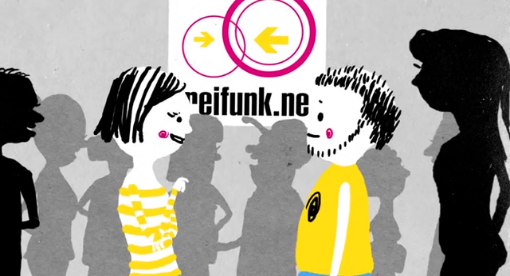 